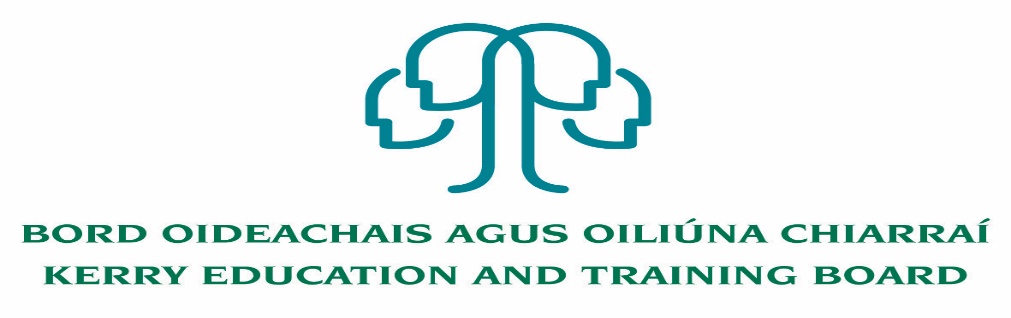 Job Description and Person SpecificationCleanerNature of Post Permanent Cleaner Post – Full timeLocation Appointment is to the Scheme – Kerry ETB reserves the right to assign a staff member to any other location, as the service exigencies require. Centre of first assignmentKerry College, Listowel CampusHours39 hours per week Reporting/Accountability Relationship Cleaner will report to Principal/Deputy PrincipalSalary Salary Scale and Conditions of Service will be in accordance with the regulations of the Department of Education and Skills. Duties The duties include the day to day cleaning of a diverse school/college to include vacuuming, polishing, dusting, mopping and use of commercial cleaning equipment.Thorough cleaning of surfaces and floors in allocated classrooms, corridors, offices etc. paying particular attention to corners of rooms and under furniture and fittings.Specialised cleaning in practical rooms to include, kitchens, engineering labs, woodwork room etc.Allocated rooms, stairs and corridor walls to be dusted.Furniture in allocated areas to be polished.Cleaning and maintenance of reception area as allocated.Cleaning, wiping and sweeping in canteen area and staff room at times allocated.Cleaning of other buildings within the school/college grounds e.g. Sports Hall, if applicableMopping and making safe any water or spills on floors.Safe removal of waste and litter to allocated disposal points, taking particular care with liquids, broken glass or other substances which may be unsafe to staff and students.Emptying vacuum cleaners and buffer vacuum bags.All toilets, urinals, sinks, wash hand basins etc. must be cleaned and disinfected at appropriate intervals.  An adequate supply of toilet paper, paper towels and soap to be maintained.Windows in allocated areas to be cleaned regularlyReporting any damage or hazard.Ensuring all containers of cleaning agents are correctly labelled before use and are used safely and in compliance with manufacturers written instructions and all chemicals are stored safely when not in use.Ensure mops, cloths etc. are washed and left to dry as appropriate.Carrying out a review of all areas for cleaning and upkeep to identify and plan cleaning on a scheduled basis.Responsibility for maintaining floor areas and surfaces to the highest standards of cleanliness and hygienic conditionUndertake cyclical deep cleaning which encompasses a range of activities including but not limited toWoodwork and walls to be washed downLight shades to be washedFurniture to be washed and polishedPreparation of Examination Centres as necessary and any cleaning required after examsPreparation of school/college for special occasions to include any cleaning requirement necessary during and after occasionsThe school/college may run Night Classes that may need cleaning support as requiredFlexible attendance patterns may be necessary  i.e. attendance during evenings/weekends if classes/events are in progressLiaise with Principal/Deputy Principal in ordering cleaning materials/replacement of cleaning equipment in line with the correct ETB purchasing methodsAdditional class rooms etc. may be added to the school/college in the future and will come under the remit of cleaning dutiesSupporting the school/college’s Green Policy of Recycling and Waste DisposalUndertake training in use of methods, materials and equipment as requiredCompliance with the Health and Safety practices of the school/collegeTo perform other such duties as may be required and generally carry out such instructions as may from time to time be given by Kerry ETB and/or the Principal/Deputy PrincipalPerson SpecificationCleaner Specification: Essential Requirements: Proven experience of undertaking cleaning duties Experience of using buffing and vacuuming equipmentWorking knowledge and familiarity with commercial cleaning techniquesGood organisational and time management skillsFlexible with the ability to deal with unexpected events and changing work activitiesWillingness to work outside normal hours as requiredExperience and understanding of Health and Safety Punctual, reliable and trustworthy Desirable Requirements: Ability to work effectively and supportively as a member of the school/college team Good interpersonal and communication skills Ability to act on own initiativeShort listing will take place on the basis of evidence provided in the application form. The person appointed will be required to show evidence of the following: Specialist Knowledge & Expertise: Is committed to self-development including further training if required and continuously seeks to improve personal performance  Proven experience of undertaking cleaning duties. Experience of using buffing and vacuuming equipmentWorking knowledge and familiarity with commercial cleaning techniquesAbility to follow manufacturers’ instructions with regard to cleaning equipment and chemical usageKnowledge of Health and Safety: Experience and understanding of relevant Health and Safety issues Team Work: Show respect for colleagues and co-workers Ability to work effectively and supportively as a member of the school team Offers own ideas and perspectives Understands own role in the team, making every effort to play his/her part Customer Service and Communication Skills:Actively listens to others understanding their perspectives/requirements/needs Communicates clearly and concisely when speaking and in writing Ability to follow instructions on equipment, materials etc. Good interpersonal and communication skills Delivery of Results: Completes work in a timely manner Adapts quickly to new ways of doing things Checks all work thoroughly to ensure it is completed to a high standard Identifies and appreciates the urgency and importance of different tasks Punctual, reliable and trustworthy Drive & Commitment to Public Service Values: Consistently strives to perform at a high level and deliver a quality service Is thorough and conscientious, even if work is routine Demonstrates resilience in the face of significant demands and challenges Ensures that the learner is at the heart of all services provided Is personally honest and trustworthy Acts with integrity and supports this in others Kerry ETB Core Values: Respect, Quality, Equality, Inclusion and Learning are the guiding principles of the organisation and underpin the competencies required to fulfil this role. 